lMADONAS NOVADA PAŠVALDĪBA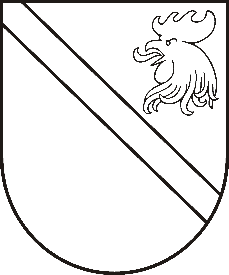 Reģ. Nr. 90000054572Saieta laukums 1, Madona, Madonas novads, LV-4801 t. 64860090, fakss 64860079, e-pasts: dome@madona.lv ___________________________________________________________________________MADONAS NOVADA PAŠVALDĪBAS DOMESLĒMUMSMadonā2019.gada 26.septembrī								Nr.455									(protokols Nr.18, 30.p.)Par papildus finansējuma piešķiršanu Praulienas pagasta pirmsskolas izglītības iestādei “Pasaciņa” darbinieku darba samaksai un sociālās apdrošināšanas obligātajām iemaksām par 2019.gada augusta mēnesiSaskaņā ar Madonas novada pašvaldības domes 28.03.2019. sēdes lēmuma Nr.129 “Par Mētrienas pamatskolas likvidēšanu ” (protokols Nr.5; 24.p.) 2.2.apakšpunktu un Finanšu nodaļas veiktajiem aprēķiniem, ir nepieciešams piešķirt papildus finansējumu pedagogu un tehnisko darbinieku darba samaksai un sociālās apdrošināšanas obligātajām iemaksām Praulienas pagasta pirmsskolas izglītības iestādei “Pasaciņa” par š.g. augusta mēnesi. Noklausījusies Izglītības nodaļas vadītājas S.Seržānes sniegto informāciju, atklāti balsojot: PAR – 12 (Agris Lungevičs, Ivars Miķelsons, Artūrs Čačka, Andris Dombrovskis, Antra Gotlaufa, Artūrs Grandāns, Gunārs Ikaunieks, Valda Kļaviņa, Rihards Saulītis, Aleksandrs Šrubs, Gatis Teilis, Kaspars Udrass), PRET – NAV, ATTURAS – NAV, Madonas novada pašvaldības dome  NOLEMJ:Piešķirt papildus finansējumu EUR 3363,00 Praulienas pagasta pirmsskolas izglītības iestādei “Pasaciņa” pedagogu un tehnisko darbinieku darba samaksai un sociālās apdrošināšanas obligātajām iemaksām no darba samaksai pedagogiem paredzētiem līdzekļiem.Domes priekšsēdētājs						A.Lungevičs